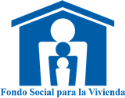 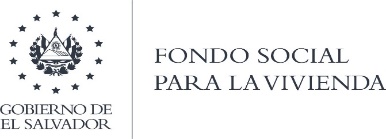 ACTAS CONSEJO DE VIGILANCIAMES DE FEBRERO 2022ACTA No. CV-04/2022.  En la ciudad de San Salvador, a las diez horas del viernes 4 de febrero del año 2022. Se realizó la reunión de los señores Miembros del Consejo de Vigilancia a la cual asistieron de manera virtual vía teams: la Licenciada BERTHA ALICIA SANTACRUZ DE ESCOBAR, nombrada por el Ministerio de Vivienda, quien ejerce el cargo de Presidenta, según el artículo treinta  y nueve de la Ley y Reglamento Básico del FSV y Licenciada YASMINE ROXVENI CALDERON GONZALEZ, Secretaria; nombrada por el Ministerio de Trabajo y Previsión Social; en representación del SECTOR PUBLICO; el señor RAUL ALFONSO ROGEL PEÑA, en representación del SECTOR LABORAL; comprobada la asistencia del Consejo la Licenciada Bertha Alicia Santacruz de Escobar, Presidenta; declara abierta  la sesión y somete a consideración de los demás Miembros la agenda siguiente:  I.  Aprobación de Agenda.  II. Lectura y Aprobación del acta anterior No. CV-03/2022. III. Análisis Acta de Sesión Ordinaria de Junta Directiva Nº JD-008/2022 del 13 de enero del año 2022. IV. Análisis Acta de Sesión Extraordinaria de Junta Directiva Nº JD-009/2022 del 14 de enero del año 2022. V. Análisis Acta de Sesión Extraordinaria de Junta Directiva Nº JD-010/2022 del 17 de enero del año 2022.  VI.  Análisis Acta de Sesión Extraordinaria de Junta Directiva Nº JD-011/2022 del 18 de enero del año 2022.  VII.  Análisis Acta de Sesión Extraordinaria de Junta Directiva Nº JD-012/2022 del 19 de enero del año 2022.  VIII.  Acuerdos de Resolución sobre Información Reservada de esta Sesión. IX. Varios. DESARROLLO: I. APROBACIÓN DE AGENDA.  La agenda fue aprobada tal como aparece redactada.  II. LECTURA Y APROBACIÓN DEL ACTA ANTERIOR.  Se dio lectura al Acta CV-03/2022, de fecha 28 de enero del año 2022, la cual fue aprobada. III. ANALISIS ACTA DE SESIÓN ORDINARIA DE JUNTA DIRECTIVA Nº JD-008/2022 DEL 13 DE ENERO DEL AÑO 2022. Se recibió el acta en mención con sus respectivos anexos, y consta de la agenda siguiente: I. Aprobación de Agenda; II.  Aprobación de Acta anterior; III.  Resolución de Créditos de Vivienda; IV. Solicitud de Otorgamiento de Poder Especial al Jefe del Área de Préstamos para Comparecer en Audiencias ante la Defensoría del Consumidor; V.  Otorgamiento de Poder General Judicial con Cláusula especial a favor de Técnico Jurídico; VI. Informe Final de Visita de Supervisión de la SSF y Aprobar lo comentarios, evidencia documental y Planes de Acción para atender observaciones; VII. Autorización de Precios de Venta de Activos Extraordinarios; VIII. Aprobación de Términos de referencia para Contrato de Seguridad de FVS; IX. Solicitud de Prórroga del Contrato Derivado de la Libre Gestión   FSV-222/2021 “Suministro de Uniformes para Personal del FSV”; y X. Acuerdo de Resolución sobre Información Reservada de esta sesión. Después de haber leído y analizado el contenido del acta este Consejo se da por recibido e informado y con relación a los puntos siguientes: Punto III.  Resolución de Créditos. Después de haber leído y analizado el contenido del acta este Consejo se da por recibido e informado de 22 solicitudes de crédito por un monto de $538,558.35 no teniendo ninguna observación que hacer al respecto al contenido del acta antes relacionada. Punto IV. Solicitud de Otorgamiento de Poder Especial al Jefe del Área de Préstamos para Comparecer en Audiencias ante la Defensoría del Consumidor, en el presente punto el Concejal señor Raúl Rogel manifestó la interrogante sobre el motivo por el cual se otorgaba dicho poder y si el FSV tenía demandas en la Defensoría del Consumidor, a lo cual la Licenciada Yasmine Calderón manifestó que, de conformidad a la documentación del punto, la razón principal es a raíz del retiro del anterior Jefe del Área de Préstamos, por tanto es necesario que, el nuevo jefe delegue en la personas que él considera para el apoyo con su trabajo, por su parte la Licenciada Bertha Santacruz de Escobar manifestó que tomaba a bien los comentarios realizados, por tanto, el Consejo se da por enterado. Punto V.  Otorgamiento de Poder General Judicial con Cláusula especial a favor de Técnico Jurídico, el Consejo se da por enterado.  Punto VI. Informe Final de Visita de Supervisión de la SSF y Aprobar lo comentarios, evidencia documental y Planes de Acción para atender observaciones, para el presente punto el Concejal señor Raul Rogel, manifestó su interrogante de las razones por las cuales la SSF habían realizado observaciones, de la misma forma manifestó la interrogante la Licenciada Bertha Santacruz de Escobar por lo que se procedió a tener a la vista los documentos anexos del punto, al tener el conocimientos de las razones y además conocer las subsanaciones que ya realizó el FSV, el Consejo acordó realizar la recomendación  a la administración sobre cumplimiento de las observaciones realizadas por el SSF y concluir con las ocho observaciones que aún están en proceso de subsanación, el Consejo se da por enterado.  Punto VII. Autorización de Precios de Venta de Activos Extraordinarios, el Consejo toma nota y se incorporará a la matriz de toda la información que se viene preparando, para su próximo análisis.  Punto VIII. Aprobación de Mecanismo de Contratación y Especificaciones Técnicas para el proceso de Mercado Bursátil N° MB-02/2022 “Servicios de Seguridad para el FSV”, el Consejo se da por enterado.  IX. Punto Solicitud de Prórroga del Contrato Derivado de la Libre Gestión   FSV-222/2021 “Suministro de Uniformes para Personal del FSV”, en el presente punto la Licenciada Yasmine Calderón manifestó que tenía una posible observación con respecto que, no se relaciona expresamente en el punto la vigencia del contrato originalmente o la fecha que se tenía previsto la entrega de los uniformes, no obstante si se hace referencia el número de días de la prórroga y la fecha de finalización de la misma, por lo que el Consejo acordó manifestarlo a la Administración y realizar la recomendación, de establecer en dicho documento a partir cuando inicia la prórroga otorgada, el Consejo se da por enterado. IV. ANALISIS ACTA DE SESIÓN EXTRAORDINARIA DE JUNTA DIRECTIVA Nº JD-009/2022 DEL 14 DE ENERO DEL AÑO 2022.  Se recibió el acta en mención con sus respectivos anexos, y consta de la agenda siguiente: I. Aprobación de Agenda; II.  Aprobación y Ratificación de Acta anterior; y III.  Resolución de Créditos.  Después de haber leído y analizado el contenido del acta este Consejo se da por recibido e informado de 33 solicitudes de crédito por un monto de $746,783.11 no teniendo ninguna observación que hacer al respecto al contenido del acta antes relacionada. V. ANALISIS ACTA DE SESIÓN EXTRAORDINARIA DE JUNTA DIRECTIVA Nº JD-010/2022 DEL 17 DE ENERO DEL AÑO 2022. Se recibió el acta en mención con sus respectivos anexos, y consta de la agenda siguiente: I. Aprobación de Agenda; II.  Aprobación y Ratificación de Acta anterior; III.  Resolución de Créditos. Después de haber leído y analizado el contenido del acta este Consejo se da por recibido e informado de 42 solicitudes de crédito por un monto de $746,783.11 no teniendo ninguna observación que hacer al respecto al contenido del acta antes relacionada. VI. ANALISIS ACTA DE SESIÓN EXTRAORDINARIA DE JUNTA DIRECTIVA Nº JD-011/2022 DEL 18 DE ENERO DEL AÑO 2022.  Se recibió el acta en mención con sus respectivos anexos, y consta de la agenda siguiente: I. Aprobación de Agenda; II.  Aprobación y Ratificación de Acta anterior; III.  Resolución de Créditos.  Después de haber leído y analizado el contenido del acta este Consejo se da por recibido e informado de 30 solicitudes de crédito por un monto de $643,960.35 no teniendo ninguna observación que hacer al respecto al contenido del acta antes relacionada. VII. ANALISIS ACTA DE SESIÓN EXTRAORDINARIA DE JUNTA DIRECTIVA Nº JD-012/2022 DEL 19 DE ENERO DEL AÑO 2022.  Se recibió el acta en mención con sus respectivos anexos, y consta de la agenda siguiente: I. Aprobación de Agenda; II.  Aprobación y Ratificación de Acta anterior; y III.  Resolución de Créditos.  Después de haber leído y analizado el contenido del acta este Consejo se da por recibido e informado de 25 solicitudes de crédito por un monto de $471,186.64 no teniendo ninguna observación que hacer al respecto al contenido del acta antes relacionada. VIII. ACUERDO DE RESOLUCIÓN SOBRE INFORMACIÓN RESERVADA DE ESTA SESIÓN, el Consejo de Vigilancia, resuelve que las presentes Actas no hay puntos con declaratoria de reserva. IX. VARIOS. En este punto el Consejo no hubo nada que tratar.  La Presidenta del Consejo convoca para la próxima reunión el viernes 11 de febrero del año 2022, a las diez horas a realizarse en forma virtual vía teams.  Y no habiendo más que hacer constar, se da por finalizada la reunión   a las once horas con cuatro minutos, ratificamos su contenido y firmamos.La presente acta es conforme con su original, la cual se encuentra firmada por los miembros del Consejo de Vigilancia: Bertha Alicia Santacruz de Escobar, Yasmine Roxveni Calderón González y Raúl Alfonso Rogel Peña.